О проведении плановой  выездной проверки СП Темясовский сельсовет МР Баймакский район	19 апреля 2017 года Управлением Россельхознадзора по Республике Башкортостан проведена плановая выездная проверка в отношении администрации сельского поселения Темясовский сельсовет муниципального района Баймакский район. В ходе  проверки  нарушений  земельного  законодательства  не  выявлено. 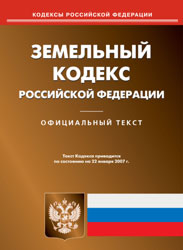 